Муниципальное дошкольное образовательное учреждение«Детский сад «Светлячок» № 15Экологический проект «Цветы и травы нашего детского сада»Подготовила:Гуреева Анастасия АлександровнаГ.РостовПроблема: Стандартно дети дошкольного возраста знают два-три растения, которые растут у нас под ногами, на которые мы наступаем каждый день, не задумываясь, зачем же их создала природа.Актуальность темы.Причиной многих неблаговидных поступков, которые совершают люди по отношению к природе, является незнание. Если человек ничего не знает об окружающей природе, не интересуется ею, не видит ее красоты, то и относится к ней безразлично. В этом случае взрослый должен помочь ребенку увидеть то, что он не заметил, помочь ему познать всю красоту природы, разобраться, в чем ее польза.Тип проекта – познавательно – исследовательский, краткосрочный
Время проведения:  (2 месяца) июль-август  Участники проекта – воспитатели, дети средней группы, родители.Цель проекта:Для детей – знакомство с многообразием дикорастущих цветов и трав на территории детского сада. Для воспитателей – формирование представлений о значимости растениий «у нас под ногами» для всего живого на планете через знакомство с миром дикорастущих трав и цветов.Задачи проекта:Для детей1. Узнать названия растений, место их произрастания,  полезные или вредные для человека или животного;2.   Собрать гербарии растений на территории детского сада;3. Определить названия растений (с помощью взрослого), используя различные источники, (с помощью метода сравнения образцов с полученными растениями)4. Совместно с родителями придумать стихотворение или загадку собственного сочинения про одно из найденных растений. 
Для родителей:1. Оформить справку-лист для оформления атласа растений про одно из растений с информацией: полное название, место произростания в дикой природе, польза и вред.2. Помощь детям  в творческом самовыражении.3. Помощь в подборе информации.Для воспитателейПознакомить дошкольников с дикорастущими цветами и травами, произростающими на территории детского сада, с их значимостью.Способствовать формированию умения получать информацию из разных источников, использовать её в своей деятельности.Формирование позитивного опыта взаимодействия ребенка с окружающим миром, умений и навыков практической экологически ориентированной деятельности.Развитие у детей представления о ценности природы и о том, что нас окружает.Развитие речи, творческого самовыражения.Вопросы, на которые необходимо было найти ответ:1. Основополагающий вопрос:     – Зачем природа создала так много растений?2. Проблемные вопросы учебной темы – Что произойдет, если все дикорастущие травы исчезнут?3. Учебные вопросы – Как собрать гербарий?Какие  травы и цветы  растут на территории детского сада?Какие  травы и растения (названия, польза) вам уже знакомы?Какие правила нужно знать при сборе растений?Оборудование:1. Справочная литература о дикорастущих травах РФ, Красноярского края (с иллюстрациями)2. Лупы, ножницы, корзинки для растений3. Картон, скотч, цветная бумага. Ожидаемые результаты:	В процессе исследовательской деятельности, дошкольники смогут увидеть насколько многообразен мир растений, трав и цветов. (разные по внешнему виду, по своему назначению – есть полезные, а есть опасные для человека).	Сформируется бережное отношение к природе, и в частности, к тому, что нас окружает каждый день, когда мы входим в мир природы.  	Благодаря созданным условиям совместно с родителями – дети поймут, что книги – это источник знаний.	Изучение мира природы будет сопутствовать творческому самовыражению.	Выставка образцов всех найденных растений, трав и цветов детьми.Продукт, получаемый в результате проекта: АТЛАС трав и цветов нашего детского сада «Под нашими ногами»Формы и методы реализации проекта:
• наблюдения, целевые прогулки;
• индивидуальная работа с детьми;
• рассматривание репродукций картин, иллюстраций, фотографий;
• чтение художественной литературы о природе;
• утренние беседы;
• самостоятельная деятельность• тематическая выставка;
• взаимодействие с семьей. Этапы проекта.Предварительный этап: 1. Выявление проблемы, разработка цели и задач.2. Составление плана работы над проектом.3. Изучение имеющейся информации по теме проекта.4. Подбор необходимого материала для разработки проекта:иллюстрации, песни, пословицы, поговорки, загадки о травах, растениях.5. Была проведена следующая предварительная работа с детьми и родителями:Предварительная работа с детьми:Проживание «Цветочной недели» в июне - Беседы о многообразии мира цветов в нашей жизни- рассматривание иллюстраций с изображением цветов- забота о цветах и растениях на клумбе и огороде детского сада- рисование «Цветущий сад»- разучивание песни «Одуванчик»- пальчиковая гимнастика «Цветок»Проживание «Лесной недели» в июле - беседы о деревьях в лесу и городе, об их пользе.- обсуждение правил поведения в лесу, (правила поведения при соприкосновении с природой)- чтение художественной литературы про леса, деревья, растения- выполнение коллективной работы в технике ладошки «Берегите нашу природу»Предварительная работа с родителями:Познакомить родителей с темой, с основными направлениями и этапами работыКонсультации в родительский уголок:
-«Учите детей видеть красоту природы».
-«Сезонные изменения в природе».
6. Перед началом работы по проекту проводим беседу о растениях нашего десткого сада, которые мы видим каждый день. Цель - выяснить представление детей о растениях (какие они узнают и что и оних знают),  их отношений к ним, заинтересовать проблемой.Основной этап:Совместное планирование с детьми предстоящих действий.Рассматривание растений, цветов, трав с помощью  луп, выявление отличий в строении.Распознание растений, трав и цветов по характерным признакам с помощью книг.Сбор растений для гербариев, с учетом правил сбора.Сочинение детьми совместно с родителями стихов или загадок про найденные растения.Оформление каждой семьей справки-информации про одно из  растений.Подготовка небольшого рассказа о своем растении детьми совместно с родителями.Организация выставки собранных образцов с выступлением ребят.Д/и «Найди по описанию», «Поищи такой же», «Найди одинаковые растения», «Разрезные картинки», «Что будет, если …?», Игра «Хорошо – плохо»П/И «Раз, два, три – к растению беги», «Кузнечики, травы, бабочки, цветы»., «Цветы, травы», Чтение художественной литературы про травы, растения, цветы. (Отрывок из рассказа «Огород на опушке» А.Стрижева; А. Онегова «Тропинка полевая»; Ю.Дмитриева «Кто в лесу живет и что в лесу растет»; Н. Павловой «Загадки цветов»; А. Плешаков «Зеленые страницы», «Сказки о цветах» и другие произведения)Заключительный этап1.Совместное с детьми обсуждение полученных результатов; 
2.Презентация проекта в виде атласа трав и цветов нашего детского сада «Под нашими ногами».Приложение 1Беседа о растениях нашего детского садаЦель: выяснить представление детей о растениях (какие они узнают и что и оних знают),  их отношений к ним.Задачи: Создание проблемной ситуации, способствующей позновательному интересу.Развивать  речь  детей  (описание,  рассуждение,  диалог).  Воспитывать  бережное отношение к растениям. Ход беседы:Воспитатель:Ребята, мы столько узнали с вами интересного про многообразие цветов – луговых и садовых. Узнали о том, зачем нужны деревья, цветы. Кто напомнит?Дети  высказывают свои варианты (чтоб животные кушали, птицы, чтоб было красиво..)Воспитатель: Каждый раз, когда мы выходим с вами на прогулку мы видим тоже растения, которые украшают нашу территорию.  Эти растения по-всюду – на участке, на газонах, на тропинке. Некоторые вы уже из них знаете – (читаю загадки)А когда он отцветает -Непременно улетает!
Только дунь на "сарафанчик" -
Улетает…(Одуванчик)Злая, как волчица, 
Жжется, как горчица! 
Что это за диво? 
Это же … (крапива)Вдоль дорожек он растёт.
Только вовсе не цветёт.
Кровь остановить им можно.
Что за травка? – ... .(подорожник)Воспитатель:Ребята, а что вы знаете об этих растениях? Зачем они нужны? Ответы детей – они помогают человеку, лечат его.Давайте вспомним нашу песенку «Одуванчик» -поем песню.Воспитатель: так вот ребята, у каждого растения есть причина, по которой оно появилось на земле.Вот послушайте про такое растение, которое называется кислица (показываю гербарий кислицы и на телевизоре картинку с изображением кислицы)Кислица — маленькое растение. Ее листья похожи на листочки клевера, они состоят из трех отдельных частей, потому и называют их трилистниками. Листья растения обладают кислым вкусом, который придает им щавелевая кислота, и в них содержится много витамина С. Как и из щавеля, из листьев кислицы можно готовить супы и салаты.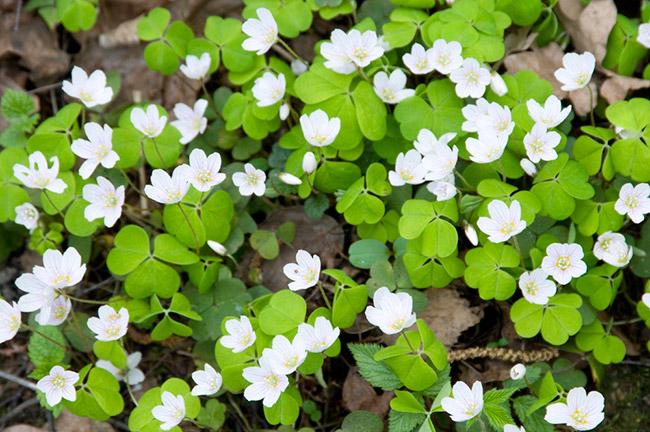 Теперь вы понимаете, почему кислица получила такое название?В народе кислицу называют заячьей капустой, ведь весной ею любят угоститься зайцы. Сидит зайка под лозинкой,Плетет серенький корзинку,Он с корзинкой в лес пойдетИ капустки соберет.А капуста не простая —В кочаны не завитая,Ее заячьей зовут!И скажу я вам, ребятки,Не растет она на грядке,А растет в лесу густомВозле пня и под кустом.Хоть капуста и кисла,Зайчикам она мила:Любят зайки угоститьсяВкусной сочною кислицей!А еще ее называют — "кислый клевер".Листья кислицы очень чувствительны к изменениям погоды: перед ненастьем они складываются вдоль и поникают, складываются они и на ночь.Еще кислицу считают дарительницей счастья. Если девушка хочет найти свою любовь, то необходимо завести кислицу.Приложение 2.Правила сбора растений для гербария:Сбор растений производится в сухую погоду, лучше утром, когда высохнет роса.Нельзя собирать растения в городе, вблизи дорог. При сборе растений укладывать их в широкие корзины, не мять их, а то выделится сок.Сушить растения не на солнце, а в тени.Не топтать растения при сборе, не рвать с корнем, не собирать до последнего.Не рвать растения, которые занесены в Красную книгу.Собирать растения надо каждый вид отдельно.Нельзя пробовать растения на вкус.После сбора растения надо тщательно вымыть руки.Приложение 3Образец оформления справки-листа о растении (на примере Кислицы)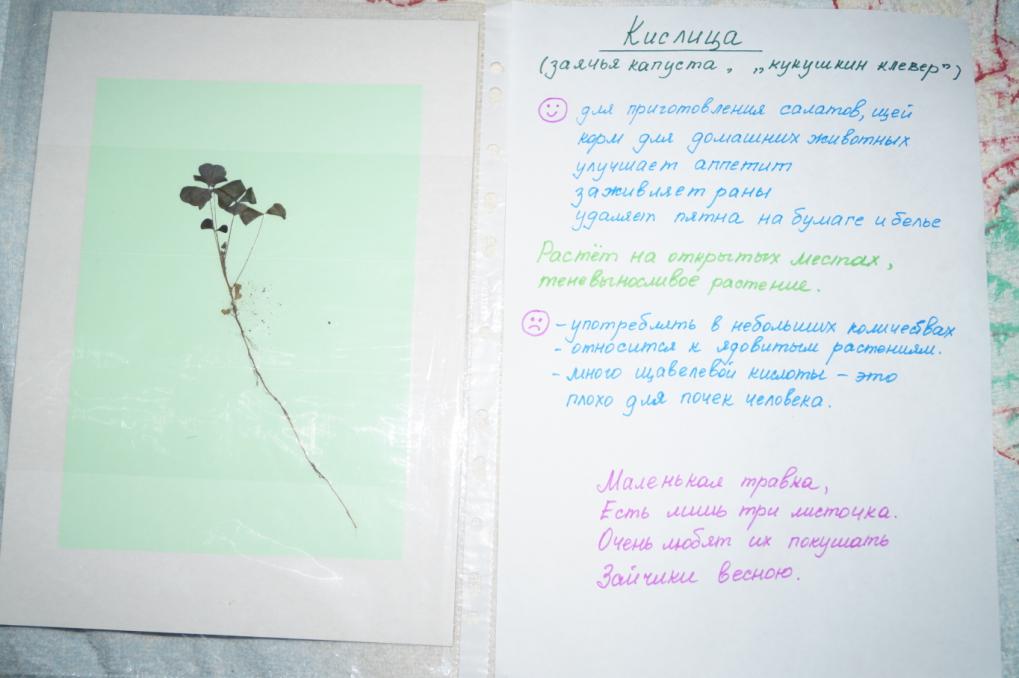 Список литературы:Дикорастущие полезные растения России. – СПб.: Издательство СПХФА, 2001.Атлас лекарственных растений РФ. – М.: Медгиз, 1962.Болотина А. Ю. Словарь лекарственных растений (латинский, английский, немецкий, русский). – М.: ABBY Press, 2008.Татьяна Ильина Большая иллюстрированная энциклопедия лекарственных растений М.: Изд-во Эксмо; 2008 г.С. Тарски, М. Стефенс. Книга "Дикорастущие цветы". – М.: Астпресс, 1999 г.Губанов И., Новиков В.И. Популярный атлас-определитель. Дикорастущие растения. – М.: Дрофа, 2008 г.